В соответствии с Федеральным законом от 06.10.2003 года №131-ФЗ «Об общих принципах организации местного самоуправления в Российской Федерации», Бюджетным кодексом Российской Федерации, постановлением  Правительства  РФ  от  10  февраля  2017 г.  N  169 «Об  утверждении  Правил  предоставления  и  распределения  субсидий  из  федерального бюджета  бюджетам  субъектов  Российской Федерации  на  поддержку  государственных программ  субъектов  Российской  Федерации  и  муниципальных  программ  формирования современной  городской  среды",  приказом  Министерства  строительства  и  жилищно-коммунального хозяйства Российской Федерации от  06.04.2017  691/пр  «Об  утверждении методических  рекомендаций  по  подготовке  государственных  программ  субъектов Российской  Федерации  и  муниципальных  программ  формирования  современной  городской среды  в  рамках реализации  приоритетного  проекта  «Формирование  комфортной  городской среды»  на  2018-2022  годы»,  постановлением  Правительства  Оренбургской  области  от  28 сентября  2017 г,  N 696-пп  "Об  утверждении  государственной  программы  "Формирование комфортной городской среды в Оренбургской области" на 2018 - 2022 годы", руководствуясь Уставом МО Новосергиевский поссовет.1.  Внести в постановление администрации муниципального образования Новосергиевский поссовет Новосергиевского района Оренбургской области от 20.11.2017 № 344-п «Об  утверждении  муниципальной программы «Формирование  комфортной  городской  среды  в МО Новосергиевский поссовет на 2018-2022 годы»,  следующие изменения:приложение к постановлению изложить в новой редакции согласно приложению к настоящему постановлению.2.	Контроль за исполнением настоящего постановления оставляю за собой.3.  Установить,  что  настоящее  постановление  вступает  в  силу  после  его  официального опубликования в соответствии с Уставом.Глава администрации МОНовосергиевский  поссовет	                                                        Ю.П. БанниковРазослано: в дело, для обнародования, прокурору.Приложение к постановлениюадминистрации МОНовосергиевский поссоветот  ________№_____Муниципальная программа «Формирование комфортной городской  среды в МО Новосергиевский поссовет на 2018-2022 годы»Паспорт муниципальной программы «Формирование комфортной городской (сельской) среды в МО Новосергиевский поссовет на 2018-2022 годы» (далее – Программа)Характеристика текущего состояния сферы реализации ПрограммыВ ходе анализа текущего состояния, оценки потребностей и спроса населения выявлена необходимость реализации ряда мероприятий, направленных на благоустройство территории МО Новосергиевский поссовет  в  соответствии  с  современными требованиями.Благоустройство  территорий  муниципального  образования,  в  том  числе  территорий соответствующего функционального назначения (улицы, пешеходные зоны,  парки,  иные  территории)  (далее  -  общественные  территории)  и  дворовых территорий, является важнейшей сферой деятельности муниципального хозяйства. Именно в этой  сфере  создаются  те  условия  для  населения,  которые  обеспечивают  высокий  уровень жизни  как  для  отдельного  человека  по  месту  проживания,  так  и  для  всех  жителей  муниципального образования.Комфортность  проживания  в  многоквартирных  домах  (далее  по  тексту  -  МКД) определяется  уровнем  благоустройства  дворовых  территорий  с  учетом  организации  во дворах дорожно- тропиночной сети, устройства газонов и цветников, озеленения, освещения территории  двора,  размещения  малых  архитектурных  форм,  организации  детских  и спортивно-игровых  площадок,  комплектации  дворов  элементами  городской  мебели, организации  площадок  для  отдыха  взрослых,  устройства  хозяйственно-бытовых  площадок, площадок  для  индивидуального  транспорта,  организации  площадок  для  выгула  домашних животных,  обустройства  мест  сбора  и  временного  хранения  мусора.  Без  благоустройства дворовых территорий  благоустройство  поселка не может  носить комплексного характера и эффективно влиять на повышение качества жизни населения.Главными проблемами являются:-недостаточное  бюджетное  финансирование  благоустройства  и  озеленения населенных пунктов;-неудовлетворительное  состояние  асфальтобетонного  покрытия  на  придомовых  и общественных территориях;-недостаточная  обеспеченность  жилой  среды  элементами  благоустройства  (урны, скамейки, детские и спортивные площадки, парковочные карманы, контейнерные площадки для  сбора  твердых  коммунальных  отходов,  освещение,  объекты,  предназначенные  для обслуживания лиц с ограниченными возможностями);-неудовлетворительное состояние большого количества зеленых насаждений.Благоустройство  должно  обеспечивать  интересы  пользователей  каждого  участка жилой  и  общественной  территории.  Еще  одно  важное  условие  проведение мероприятий по благоустройству с учетом необходимости обеспечения физической, пространственной и  и информационной доступности зданий, сооружений, территорий для инвалидов и других маломобильных групп населения, в том числе создание безбарьерной среды для маломобильных граждан в зоне общественных пространств. При  освещении  улиц,  площадей,  скверов,  парков  и  других  объектов  благоустройства муниципального образования необходимо внедрение энергосберегающих технологий.На  1  октября  2017  года  в  МО Новосергиевский поссовет  насчитывается  95 многоквартирных  жилых  дома,  в  которых  проживает  около 5 130  человек. 53 дворовых территорий охватывают  95 многоквартирных дома, на общей площади 171 467 кв.м. Анализ  существующего  состояния  благоустройства  общественных  и  дворовых территорий показал,  что  уровень  их  комфортности  не  отвечает  современным  требованиям.Реализация  мероприятий  муниципальной  программы  позволит  создать  в  2018-2022 годах  благоприятные  условия  проживания  жителей  МО Новосергиевский поссовет,  обеспечить  более  эффективную  эксплуатацию  МКД,  сформировать активную  гражданскую  позицию  населения  посредством  его  участия  в  благоустройстве дворовых территорий, повысить уровень и качество жизни граждан.Применение  программно-целевого  метода  позволит  обеспечить  системный  подход  к решению  существующих  проблем  в  сфере  благоустройства  дворовых,  общественных территорий,  мест  массового  отдыха  населения  МО Новосергиевский поссовет,  а  также повысить эффективность и результативность расходования бюджетных средств.Адресный перечень всех дворовых территорий, нуждающихся в благоустройстве (с учётом их физического состояния) и подлежащих благоустройству в период 2018-2022 годы.Основная часть домов построена от 25 до 50 лет назад.Благоустройство  дворов  жилищного  фонда  и  на  сегодняшний  день  в  целом  по МО Новосергиевский поссовет полностью  или  частично  не  отвечает  нормативным требованиям.На  территории  МО Новосергиевский поссовет имеется  6  объектов  общего пользования -  парки и многофункциональная площадка 5-мкр п.Новосергиевка.Адресный переченьвсех общественных территорий, нуждающихся в благоустройстве(с учётом их физического состояния)и подлежащих благоустройству в период 2018- 2022 годыДля  обеспечения  благоустройства  общественных  территорий  целесообразно проведение следующих мероприятий:-озеленение, уход за зелеными насаждениями;-оборудование  малыми  архитектурными  формами,  фонтанами,  иными некапитальными объектами;- устройство пешеходных дорожек,- освещение территорий, в т. ч. декоративное;- обустройство площадок для отдыха, детских, спортивных площадок;- установка скамеек и урн, контейнеров для сбора мусора;- оформление цветников;- обеспечение физической, пространственной и информационной доступности общественных территорий для инвалидов и других маломобильных групп населения.Адресный перечень объектов недвижимого имущества (включая объекты незавершённого строительства) и земельных участков, находящихся в собственности (пользовании) юридических лиц и индивидуальных предпринимателей, подлежащих благоустройству не позднее 2022 года за счёт средств указанных лиц в соответствии с соглашениями, заключенными с органами местного самоуправленияВыполнение всего  комплекса работ, предусмотренных  программой,  создаст условия для  благоустроенности  и  придания  привлекательности  объектам  МО Новосергиевский поссовет.Основные цели, задачи и целевые показатели реализации ПрограммыЦелью Программы является повышение уровня благоустройства территории МО Новосергиевский поссовет Новосергиевского района Оренбургской области.Для достижения поставленной цели необходимо решение следующих основных задач:1. обеспечение  формирования  единых  подходов  и ключевых  приоритетов  формирования  комфортной городской (сельской)  среды  на  территории  МО Новосергиевский поссовет с  учетом  приоритетов территориального развития;2. создание  универсальных  механизмов  вовлечения заинтересованных  граждан,  организаций  в реализацию  мероприятий  по  благоустройству территории МО Новосергиевский поссовет;3. обеспечение  проведения  мероприятий  по благоустройству  территории муниципального образования  Новосергиевский поссовет в  соответствии  с едиными требованиями.Сведения о  показателях (индикаторах) муниципальной программы и их значения представлены в Приложении № 1  к настоящей муниципальной программе.3. Сроки реализации ПрограммыДля достижения поставленных целей, решения задач необходимо реализовать мероприятия Программы в 5-летний период (2018-2022 годы)Перечень основных мероприятий ПрограммыМероприятия муниципальной программы объединены в 3 раздела в соответствии с их содержанием и направленностью согласно задачам муниципальной программы.В  рамках  исполнения  задачи  по  обеспечению  формирования  единых  подходов  и ключевых  приоритетов  формирования  комфортной  городской  среды  на  территории МО Новосергиевский поссовет с  учетом  приоритетов  территориального  развития  выполняются  мероприятия,  направленные  на  создание  нормативно­правовой базы, регулирующей сферу благоустройства на региональном и местном уровнях.Основное  мероприятие  1  «Выполнение  общих  требований  к  формированию  и реализации муниципальной программы» реализуется в соответствии с требованиями приказа Минстроя  России  от  6  апреля  2017  года  № 691/пр  «Об  утверждении  методических рекомендаций по подготовке государственных программ субъектов Российской Федерации и муниципальных  программ  формирования  современной  городской  среды  в  рамках реализации приоритетного проекта «Формирование комфортной городской среды»  на 2018- 2022  годы»,  постановления Правительства Российской  Федерации  от  10  февраля  2017  года №  169 «Об утверждении Правил предоставления и распределения субсидий из федерального бюджета  бюджетам  субъектов  Российской  Федерации  на  поддержку  государственных программ  субъектов  Российской  Федерации  и  муниципальных  программ  формирования современной городской  среды»,  постановления Правительства Российской Федерации  от 30 января  2017  года  №  101  «О  предоставлении  и  распределении  в  2017  году  субсидий  из федерального  бюджета  бюджетам  субъектов  Российской  Федерации  на  поддержку обустройства мест массового отдыха населения (городских парков)».Для  разработки  муниципальной  программы  орган  местного  самоуправления МО Новосергиевский поссовет:1)  проводит  инвентаризацию  уровня  благоустройства  территории  МО Новосергиевский поссовет с  составлением паспортов  благоустройства в  соответствии  с положением о  проведении  инвентаризации  дворовых  и  общественных  территорий,  территорий, находящихся  в  ведении  юридических  лиц  и  индивидуальных  предпринимателей,  уровня благоустройства индивидуальных жилых домов и земельных участков, предоставленных для их  размещения  на  территории  муниципальных  образований, согласно постановлению администрации МО Новосергиевский поссовет;2)  размещает в открытом доступе, в том числе на сайте администрации муниципального образования Новосергиевский поссовет:а)  проект  муниципальной  программы  и  утвержденную  муниципальную программу;б)  порядок  общественного  обсуждения  проекта  муниципальной  программы, порядок и сроки представления, рассмотрения и оценки предложений граждан и организаций о включении объектов в муниципальную программу;в)  нормативные правовые акты о создании общественной комиссии;г)  порядок  аккумулирования  и  расходования  средств  заинтересованных  лиц, направляемых  на  выполнение  дополнительного  перечней  работ  по  благоустройству дворовых территорий, и механизм контроля за их расходованием;3)  проводит  общественные  обсуждения  и  утверждение  (актуализацию)  правил благоустройства  поселений,  соответствующих  требованиям  законодательства  Российской Федерации;4)  утверждает муниципальную программу.В муниципальной программе предусматривается:а)  адресный  перечень  всех  дворовых  территорий  МКД,  нуждающихся  в благоустройстве  и  подлежащих  благоустройству  в  указанный  период  исходя  из минимального  перечня  работ  по  благоустройству  (очередность  благоустройства определяется  в  порядке  поступления  предложений  заинтересованных  лиц  об  их  участии  в выполнений указанных работ);б)  адресный  перечень  всех  общественных  территорий,  нуждающихся  в благоустройстве и подлежащих благоустройству в указанный период;в)  адресный  перечень  объектов  недвижимого  имущества  (включая  объекты незавершенного  строительства)  и  земельных  участков,  находящихся  в  собственности (пользовании)  юридических  лиц  и  индивидуальных  предпринимателей,  подлежащих благоустройству  не  позднее  2022  года  за  счет  средств  указанных  лиц  в  соответствии  с соглащениями, заключенными с органами местного самоуправления;г)  мероприятия по инвентаризации уровня благоустройства индивидуальных жилых домов  и  земельных  участков,  предоставленных  для  их  размещения,  с  заключением  по результатам  инвентаризации  соглашений  с  собственниками  (пользователями)  указанных домов  (земельных участков)  об  их  благоустройстве  не  позднее  2022  года  в  соответствии  с требованиями утвержденных в муниципальном образовании правил благоустройства.К минимальному перечню работ по благоустройству дворовых территорий МКД относятся:ремонт дворовых проездов;ремонт тротуаров;ремонт подходов к входам МКД;освещение дворовых территорий;установка скамеек;установка урн для мусора.К дополнительному перечню работ по благоустройству дворовых территорий МКД относятся:устройство парковочных карманов (асфальтобетонные и щебеночные покрытия);устройство новых тротуаров, пешеходных дорожек;ремонт существующих пешеходных дорожек;отсыпка растительным грунтом газонов и палисадников за бордюрным камнем;окраска бордюрного камня;установка детского, игрового, спортивного оборудования, а также оборудования для хозяйственных площадок (коврочистки, стойки для сушки белья и др.);устройство травмобезопасных покрытий из резиновой крошки под детское, игровое, спортивное оборудование с обустройством основания под такое покрытие (асфальт, бетон);устройство спортивных площадок для игры в футбол, волейбол, баскетбол с ограждением по периметру, устройством травмобезопасных покрытий на них (резиновое покрытие, искусственная трава);установка ограждений газонов, палисадников, детских, игровых, спортивных площадок, парковок;озеленение территорий, которое включает в себя посадку деревьев, кустарников, газонов, снос и кронирование деревьев, корчевание пней, другое;работы по демонтажу различных конструкций (металлических, бетонных, деревянных) для последующего благоустройства территорий под ними;отсыпка, планировка и выравнивание газонов, палисадников, детских, игровых, спортивных и хозяйственных площадок, вазонов, цветочниц;устройство подпорных стен для укрепления откосов и грунтов на дворовых территориях с их оштукатуриванием, окраской, иной облицовкой или без таковых работ;устройство лестничных маршей, спусков (из бордюрного камня или бетонных заводского изготовления) с оборудованием их металлическими поручнями;устройство пандусов для обеспечения беспрепятственного перемещения по дворовой территории МКД маломобильных групп населения;установка ограждающих устройств (бетонные, металлические столбики для ограждения парковок, тротуаров, детских игровых площадок (кроме шлагбаумов и автоматических ворот);установка вазонов, цветочниц;ремонт отмосток МКД;иные виды работ.К  основному  перечню  работ  по  благоустройству  наиболее  посещаемой муниципальной  территории  общего  пользования  относятся:- благоустройство парков;- освещение  улицы/парка;  -устройство многофункциональной детской спортивно-игровой площадки; -благоустройство территории возле общественного здания (как правило, дом культуры или библиотека);-реконструкция пешеходных зон (тротуаров) с обустройством зон отдыха (лавочек и пр.) на конкретной улице; -обустройство родников; -благоустройство пустырей;-благоустройство или организация муниципальных рынков; -благоустройство иных общественных территорий муниципального образования.Адресные  перечни  территорий,  подлежащих  благоустройству,  на  очередной финансовый  год  формируются  на  основании  предложений  собственников  помещений  в МКД,  собственников  иных  зданий  и  сооружений,  расположенных  в  границах  территории, подлежащих  благоустройству  (далее  -  заинтересованные  лица),  с  учетом  проведенной инвентаризации  и  ресурсного  обеспечения  муниципальной  программы  и  утверждаются нормативным документом администрации муниципального образования Новосергиевский поссовет.В муниципальной программе предусматривается:а)  финансовое и трудовое участие граждан и заинтересованных лиц, при этом:-реализация  мероприятий  по  благоустройству  дворовых  территорий  исходя  из минимального  перечня  работ  осуществляется  без  финансового  участия  заинтересованных лиц;-реализация  мероприятий  по  благоустройству  дворовых  территорий  исходя  из дополнительного перечня работ осуществляется при финансовом участии заинтересованных лиц в объеме не менее  10,0 процента от общей стоимости таких работ;-порядок  аккумулирования  и  расходования  средств  заинтересованных  лиц, направляемых на выполнение дополнительного перечня работ по благоустройству дворовых территорий, и механизм контроля за их расходованием,  а также  порядок трудового  участия граждан  в  выполнении  минимального  перечня  устанавливаются  постановлением администрации МО Новосергиевский поссовет;б)  привлечение  к  участию  в  разработке  дизайн-проектов  -  специалистов архитектурных специальностей вузов, в том числе выпускников, и архитекторов;в)  проведение  мероприятий  по  благоустройству  с  учетом  необходимости обеспечения  физической,  пространственной  и  информационной  доступности  зданий, сооружений,  территорий  для  инвалидов  и  других  маломобильных  групп  населения,  в  том числе  создание  безбарьерной  среды  для  маломобильных  граждан  в  зоне  общественных пространств;г)  проведение  мероприятий  по  поддержанию  текущего  уровня  благоустройства (освещение, озеленение, уборка территорий, другое);д) синхронизация с реализуемыми федеральными, областными, муниципальными программами (планами) строительства (реконструкции и ремонта) объектов недвижимого имущества, дорог и линейных объектов, в том числе с приоритетным проектом «Безопасные и качественные дороги».Постановлением  администрации  МО Новосергиевский поссовет утверждается  порядок  общественного  обсуждения  проекта  муниципальной программы, порядок и сроки представления, рассмотрения и оценки предложений граждан и организаций  по  планируемым  объектам  благоустройства .Разработка сметной документации и дизайн-проектов осуществляется по результатам рассмотрения  и  оценки  предложений  граждан  и  организаций,  проведения  общественные обсуждений и определения перечня работ по благоустройству конкретной территории.Дизайн-проект подлежит согласованию с жителями и заинтересованными лицами.Одним из важных критериев формирования и реализации муниципальной программы, а  также  одной  из  задач  муниципальной  программы  является  создание  универсальных механизмов вовлечения заинтересованных граждан, организаций в реализацию мероприятий по  благоустройству  территорий  муниципальных  образований. Основными  мероприятием  в рамках  реализации  указанной  задачи  является  основное  мероприятие  2  «Привлечение граждан  и  организаций  к  обсуждению  проектов  по  благоустройству  дворовых  и общественных территорий».Вовлечение  граждан  и  общественных  организаций  в  процессы  обсуждения  проекта муниципальной  программы,  отбора  дворовых  территорий,  общественных  территорий  для включения  в  муниципальную  программу  осуществляется  в  соответствии  с  пунктом  3.5 методических  рекомендаций  по  подготовке  государственных  программ  субъектов Российской  Федерации  и  муниципальных  программ  формирования  комфортной  городской среды в  рамках  реализации приоритетного  проекта  «Формирование  комфортной  городской среды»  на 2018-2022  годы, утвержденных приказом Минстроя России от 6 апреля 2017 года № 691/пр.Мероприятия по  обеспечению вовлечения граждан, заинтересованных  организаций  в процесс  обсуждения  проекта  муниципальной  программы  предполагают  информирование граждан  осуществлять  посредством  проведения  информационно-разъяснительной  работы, размещения  материалов  в  печатных  и  электронных  средствах  массовой  информации, проведения конкурсов и т.п.Все  решения,  касающиеся  благоустройства  муниципальных  территорий  общего пользования,  принимаются  открыто  и  гласно,  с  учетом  мнения  жителей  МО Новосергиевский поссовет.Информация  о  реализации  муниципальной  программы  размещается  в  государственной  информационной  системе  жилищно-коммунального хозяйства (ГИС ЖКХ).В  целях  осуществления  контроля  за  ходом  реализации  муниципальной  программы образуется  межведомственная  комиссия  под  председательством  главы  администрации МО Новосергиевский поссовет.На  уровне  муниципального  образования  формируется  общественная  комиссия  из представителей  органов  местного  самоуправления,  политических  партий  и  движений, общественных  организаций, иных лиц  (далее  -  муниципальная  общественная комиссия) для организации обсуждения, проведения комиссионной оценки предложений заинтересованных лиц, а также для  осуществления контроля за реализацией муниципальной программы после ее утверждения в установленном порядке.Организация деятельности муниципальной общественной комиссии осуществляется в соответствии  с  положением  об  общественной  комиссии,  утвержденной  с  учетом  типовой формы, подготовленной Минстроем России. При этом проведение заседаний муниципальной общественной  комиссии  рекомендуется  осуществлять  в  открытой  форме  с  использованием видеофиксации  с  последующим  размещением  соответствующих  записей,  протоколов  заседаний в открытом доступе на сайте органа местного самоуправления.Информация  о  ходе  реализации  муниципальной  программы  размещается  на официальном сайте Администрации МО Новосергиевский поссовет и в сети Интернет.В  рамках  выполнения  задачи  по  обеспечению  проведения  мероприятий  по благоустройству  территорий  муниципальных  образований  в  соответствии  с  едиными требованиями предусмотрены следующие мероприятия:-  основное мероприятия  3  «Благоустройство  дворовых  территорий многоквартирных домов»,  предусматривающее  проведение  мероприятий  по  благоустройству  дворовых территорий МКД;- основное мероприятие 4 «Благоустройство общественных территорий МО Новосергиевский поссовет»,  предусматривающее  проведение  мероприятий  по  благоустройству общественных территорий;Мероприятия  по  благоустройству  территорий  включают  в  себя  разработку  и реализацию  в  соответствии  с  требованиями  муниципальной  программы  дизайн-проектов, предусматривающих вьшолнение работ по благоустройству объектов городской среды, в том числе  создание  безбарьерной  среды  для  инвалидов  и  маломобильных  групп  населения,  в зоне дворовых и общественных пространств.В  результате  реализации  мероприятий  муниципальной  программы  ожидается снижение  доли  неблагоустроенных  дворовых  и  муниципальных  территорий  общего пользования.Ресурсное обеспечение реализации ПрограммыРеализация  муниципальной  программы  осуществляется  за  счет  средств  областного бюджета, местного  бюджета, внебюджетных источников,  в том числе средств юридических лиц и средств собственников помещений, которые согласовываются индивидуально в рамках Программы (приложение № 1 к настоящей Программе).Общий  объем  финансирования  Программы  в  2018-2022  годах  составит  1300,0  тыс. рублей средств местного бюджета.Общий  объем  средств  бюджета  МО Новосергиевский поссовет  может  быть  скорректирован  на сумму субсидий из областного бюджета.Анализ рисков реализации ПрограммыПри  реализации  мероприятий  данной  муниципальной  программы  могут  возникнуть следующие риски: финансовые, организационные, технологические.1.  Финансовые  риски  -  уменьшение  объема  запланированного  финансирования  или возникновение  потребности  в  дополнительном  финансировании  в  связи  с  увеличением стоимости  работ.  Управление  данными  рисками  будет  осуществляться  по  мере  их возникновения, разработка дополнительного нормативного акта не требуется.2.  Организационные риски - нарушение сроков поставки материалов и оборудования, увеличение сроков выдачи и согласования исходно-разрешительной документации.Управление  данными  рисками  будет  осуществляться  по  мере  их  возникновения, разработка дополнительного нормативного акта не требуется.3.  Технологические  риски  -  невозможность  выполнения  запланированных мероприятий  в  связи  с  выявлением  факторов  техногенного  характера  (например, невозможность  производства  работ,  поставки  материалов  и  оборудования  в  связи  с погодными  условиями,  со  стихийными  бедствиями;  выявление  действующих  инженерных коммуникаций,  не  нанесенных  на топографическую  основу, изменение  состава работ после разработки проектной документации).Решение  данных  проблем  может  потребовать  дополнительного  бюджетного финансирования  и  пересмотра  сроков  выполнения  работ.  Управление  данными  рисками будет осуществляться по мере их возникновения, разработка дополнительного нормативного акта не требуется.К мерам  управления рисками  с  целью  минимизации их влияния на достижение  цели муниципальной программы относятся: планирование и прогнозирование.Риск,  связанный  с  нарушением  конечных  результатов  муниципальной  программы, является  типичным  при  выполнении  муниципальной  программы,  и  на  его  минимизацию направлены  меры  по  планированию  работ,  в  частности,  формирования  плана  реализации муниципальной  программы,  содержащего  перечень  мероприятий  муниципальной программы.В  случае  оказания  влияния  одного  или  нескольких  факторов  на  достижение запланированных  показателей  муниципальной  программы  ответственный  исполнитель вносит  предложения  о  внесении  изменений  в  перечни  и  состав  мероприятий,  сроки  их реализации,  а  также  в  объемы  бюджетных  ассигнований  на  реализацию  мероприятий  в пределах  утвержденных  лимитов  бюджетных  ассигнований,  предусмотренных  планом реализации муниципальной программы на соответствующий год.Сведения об основных мерах правового регулирования в сфере реализации муниципальной программыИзменений  правого  регулирования  в  сфере  реализации  муниципальной  программы  не планируется.8.  Прогноз ожидаемых результатов реализации муниципальной программыРеализация муниципальной программы позволит достичь следующих результатов:а)  благоустройство  территорий,  прилегающих  к  многоквартирным  жилым  домам,  в результате количество благоустроенных дворовых территорий в целом по МО в 2022 году составит около 25 %.Необходимым  условием  реализации  программы  является  проведение  мероприятий  по благоустройству  дворовых  и  общественных  территорий  с  учетом  необходимости обеспечения  физической,  пространственной  и  информационной  доступности  зданий, сооружений  и  общественных  территорий  для  инвалидов  и  других  маломобильных  групп населения.Для реализации мероприятий муниципальной программы определены:-  минимальный  перечень  работ  по  благоустройству  дворовых  территорий многоквартирных  домов,  с  приложением  визуализированного  перечня  образцов  элементов благоустройства, предполагаемых к размещению на дворовой территории. (Приложение 4 к Программе)-  дополнительный  перечень  работ  по  благоустройству  дворовых  территорий многоквартирных домов, -  порядок  аккумулирования  и  расходования  средств  заинтересованных  лиц, направляемых  на  выполнение  дополнительного  перечней  работ  по  благоустройству дворовых  территорий  и  механизм  контроля  за их расходованием,  а также порядок  и  форма участия  (финансовое  и  (или)  трудовое  участие  граждан  в  выполнении  указанных  работ,- порядок разработки, обсуждения заинтересованными лицами и утверждения  дизайн - проектов благоустройства дворовой территории, включенных в муниципальную программу на 2018-2022 годы.б)  достижение  определённых  результатов  при  проведении  мероприятий  по благоустройству общественных территорий напрямую зависит от объёмов финансирования.Система управления реализацией Программой9.1.  Ответственным  исполнителем  программы  является  Администрация МО Новосергиевский поссовет (далее по тексту - Администрация).9.2. Ответственный исполнитель муниципальной программы:а) координирует деятельность исполнителей по реализации муниципальной программы, отдельных мероприятий муниципальной программы;б)  выполняет  функции  исполнителя  муниципальной  программы  в  части,  касающейся его полномочий  (проводит  отбор предоставленных заявок с целью  формирования адресных перечней  дворовых  территорий  МКД  на  соответствующий  год  и общественных территорий на соответствующий год; (Приложение 3 к Программе)в)  предоставляет  по  запросу   сведения,  необходимые  для  проведения  мониторинга  реализации муниципальной программы, проверки отчетности реализации муниципальной программы;г)  запрашивает  у  участников  муниципальной  программы  информацию,  необходимую для  подготовки  отчетов  о  реализации  муниципальной  программы,  проведения  оценки эффективности  реализации  муниципальной  программы  и  ответов  на  запросы;д)  осуществляет  оценку  эффективности  реализации  муниципальной  программы,  а также реализации мероприятий, входящих в муниципальную программу, путем определения степени достижения целевых показателей программы и полноты использования средств;е)  готовит  годовой  отчет  о  реализации муниципальной программы и представляет его в установленном порядке.9.3.  На реализацию программы могут повлиять внешние риски, а именно:а) при размещении муниципальных заказов согласно  Федеральному закону от 5  апреля 2013  года  N  44-ФЗ  "О  контрактной  системе  в  сфере  закупок  товаров,  работ,  услуг  для обеспечения государственных и муниципальных нужд"  некоторые  процедуры торгов могут не  состояться  в  связи  с  отсутствием  претендентов.  Проведение  повторных  процедур приведет к изменению сроков исполнения программных мероприятий;б)  несвоевременное  выполнение  работ  подрядными  организациями  может  привести  к нарушению сроков выполнения программных мероприятий;в)  заключение  муниципальных  контрактов  и  договоров  с  организациями,  которые окажутся неспособными исполнить свои обязательства;г)  отказ  жителей  многоквартирного  жилого  дома,  расположенного  на  дворовой территории,  отобранной  для  реализации  мероприятий  в  муниципальной  программе,  от участия в обязательном трудовом участии.9.4.  Основными  финансовыми рисками реализации программы является существенное ухудшение  социально-экономической  ситуации  и  уменьшение  доходной  части  бюджета муниципального образования,  что  повлечет  за  собой  отсутствие  или  недостаточное  финансирование мероприятий  программы,  в  результате  чего  показатели  программы  не  будут  достигнуты  в полном объеме.9.5. Способами ограничения рисков являются:а) концентрация ресурсов на решении приоритетных задач;б) изучение и внедрение положительного опыта других муниципальных образований;в)  повышение  результативности  реализации  программы  и  эффективности использования бюджетных средств;г)  своевременное  внесение  изменений  в  бюджет  МО Новосергиевский поссовет и Программу.Порядок включения предложений заинтересованные лиц о включении дворовой территории и общественной территории в муниципальную программуВключение дворовой территории многоквартирных домов и общественной территории в  муниципальную  программу  осуществляется  по  результатам  оценки  заявок заинтересованных  лиц  исходя  из  даты  предоставления  таких  предложений  при  условии соответствия  требованиям,  установленным  в  Порядке,  утверждённым  постановлением Администрации  МО Новосергиевский поссовет.  Очерёдность  благоустройства определяется  в  порядке  поступления  предложений  заинтересованных  лиц  об  их  участии  в выполнении работ указанных работ.Порядок разработки, обсуждения с заинтересованными лицами и утверждения дизайн-проекта благоустройства.Разработка,  обсуждение с заинтересованными лицами  и утверждение дизайн-проектов благоустройства территории, включенной в муниципальную программу с включением в него текстового  и  визуального  описания  проекта  благоустройства,  перечня  (в  том  числе  в  виде соответствующих  визуализированных  изображений)  элементов благоустройства, предполагаемых  к  размещению  на  соответствующей  территории  осуществляется  в соответствии  с  Порядком  разработки,  обсуждения  с  заинтересованными  лицами  и утверждения  дизайн-проектов  благоустройства  дворовой  территории, согласно постановлению администрации МО Новосергиевский поссовет.12.  Ожидаемый социально-экономический эффект и критерии оценки выполнения ПрограммыОжидаемый социально-экономический эффект: Прогнозируемые  конечные  результаты  реализации  муниципальной  программы предусматривают  повышение  уровня  благоустройства  муниципального  образования, улучшение санитарного содержания территорий.В  результате  реализации  муниципальной  программы  ожидается  создание  условий, обеспечивающих  комфортные  условия  для  работы  и  отдыха  населения  на  территории муниципального образования.Эффективность муниципальной программы оценивается по следующим,  показателям:-  доля  благоустроенных  дворовых  территорий  МКД  от  общего  количества  дворовых территорий МКД;-  доля  благоустроенных  муниципальных  территорий  общего  пользования  от  общего количества таких территорий.В результате реализации муниципальной программы ожидается:- улучшение экологической обстановки и создание среды, комфортной для проживания жителей муниципального образования;- совершенствование эстетического состояния территории муниципального образования.Приложение 1к программе «Формирование комфортной городской  среды»Сведения о показателях (индикаторах) ПрограммыПриложение 2к программе «Формирование комфортной городской  среды»Ресурсное обеспечение реализации ПрограммыПриложение 3к программе «Формирование комфортной городской  среды»Адресный перечень дворовых и общественных территорий, планируемых к благоустройству в рамках муниципальной программы «Формирование комфортной городской (сельской) среды в МО Новосергиевский поссовет на 2018- 2022 годы»Приложение 4к программе «Формирование комфортной городской  среды»Визуализированный перечень образцов элементов благоустройства, предлагаемых к размещению на дворовой территории многоквартирного дома, сформированный исходя из минимального перечня работ по благоустройству дворовых территорий Приложение 5к программе «Формирование комфортной городской  среды»Единичные расценки на ремонт дворовых проездов Приложение 6к программе «Формирование комфортной городской  среды»Единичные расценки на освещение дворовых территорийПриложение 7к программе «Формирование комфортной городской  среды»Единичные расценки на установку скамьиЕдиничные расценки на установку урныАДМИНИСТРАЦИЯМУНИЦИПАЛЬНОГО ОБРАЗОВАНИЯ НОВОСЕРГИЕВСКИЙ ПОССОВЕТНОВОСЕРГИЕВСКОГО РАЙОНА ОРЕНБУРГСКОЙ ОБЛАСТИ ПОСТАНОВЛЕНИЕ 09.07.2018 г. № 161-п п. Новосергиевка О внесении изменений в  постановление администрации муниципального образования Новосергиевский поссовет Новосергиевского района Оренбургской области от 20.11.2017 № 344-пОтветственный исполнительАдминистрация МО Новосергиевский поссовет Новосергиевского района Оренбургской областиСоисполнители ПрограммыОтсутствуютУчастники ПрограммыАдминистрация МО Новосергиевский поссовет Новосергиевского района Оренбургской области; Граждане, их объединения; Заинтересованные лица; Общественные организации;Подрядные организации.Цель и задачи ПрограммыЦель:Создание комфортной городской (сельской) среды на территории МО Новосергиевский поссовет. Задачи:1. обеспечение  формирования  единых  подходов  и ключевых  приоритетов  формирования  комфортной городской (сельской)  среды  на  территории  МО Новосергиевский поссовет с  учетом  приоритетов территориального развития;2. создание  универсальных  механизмов  вовлечения заинтересованных  граждан,  организаций  в реализацию  мероприятий  по  благоустройству территории МО Новосергиевский поссовет;3. обеспечение  проведения  мероприятий  по благоустройству  территории муниципального образования  Новосергиевский поссовет в  соответствии  с едиными требованиями.Показатели Программы-  доля  благоустроенных  дворовых  территорий  в общем  количестве  дворовых  территорий (процентов);- количество благоустроенных дворовых территорий за отчётный период (единиц);- доля благоустроенных общественных территорий в общем  количестве  общественных  территорий (процентов);- количество  благоустроенных  общественных территорий за отчётный период (единиц);Срок
реализации ПрограммыС 2018 по 2022 годы, этапы не выделяютсяОбъемы бюджетных ассигнований ПрограммыСуммарный  объем  финансирования  Программы  на  2018-2022  годы,  составляет  6300,0* тыс. рублей, в том числе по годам реализации2018 год - 5500,0 тыс, рублей;2019 год - 200,0 тыс. рублей;2020 год - 200,0 тыс. рублей;2021  год - 200,0 тыс. рублей;2022 год - 200,0 тыс. рублей.Объем  финансирования  Программы на  2018-2022  годы,  составляет  6300,0*  тыс.  руб., из них: - средства бюджета МО Новосергиевский поссовет:2018 год - 500,0 тыс. рублей;2019 год - 200,0 тыс. рублей;2020 год - 200,0 тыс. рублей;2021  год - 200,0 тыс. рублей;2022 год - 200,0 тыс. рублей.-средства областного бюджета:-2018 год – 5000,0тыс.руб.* Общий объем средств бюджета МО Новосергиевский поссовет может быть скорректирован на сумму субсидий из областного бюджета и внебюджетных источников.Объемы  финансирования  носят прогнозный характер и подлежат уточнению.Ожидаемые результаты реализации Программы -  увеличение  доли  благоустроенных  дворовых территорий  в  общем  количестве дворовых территорий на территории МО Новосергиевский поссовет;-  увеличение  доли  благоустроенных  территории общего пользования,  в  том  числе  мест  массового отдыха  населения,  в  общем  количестве  муниципальных  территорий  общего пользования на территории МО Новосергиевский поссовет;№ п/пАдресный перечень№ п/пАдресный переченьп. Новосергиевка, ул. Советская, 51п. Новосергиевка, ул. Советская, 66,68п. Новосергиевка, ул. Советская, 50, 48Ап. Новосергиевка, ул. Мира 2,4п. Новосергиевка, ул. Маяковского, 6п. Новосергиевка, ул. Маяковского, 9Ап. Новосергиевка, ул. Красноармейская 71,73,75п. Новосергиевка, ул. Красноармейская 77,79,81п. Новосергиевка, ул. Красноармейская 83п. Новосергиевка, ул. Красноармейская, 87п. Новосергиевка, ул. Краснопартизанская, 25, 27 п.Новосергиевка, ул. Краснопартизанская, 31,33,35п. Новосергиевка, ул. Восточная, 22,24,24ап. Новосергиевка, ул. Краснопартизанская, 37,41,41а ул. Восточная, 26,28п. Новосергиевка, ул. Восточная, 35,37,39,41п. Новосергиевка, ул. Восточная, 43, 43Ап. Новосергиевка, ул. Буденного, 28а,33,35,37п. Новосергиевка, ул. Ломоносова, 27, 29, 31, 33п. Новосергиевка, ул. Ломоносова, 33А, 33Бп. Новосергиевка, пер. СХТ 3 п. Новосергиевка, пер. СХТ 11п. Новосергиевка, ул. Культурная, 1,3п. Новосергиевка, ул. Культурная, 5,7п. Новосергиевка, ул. Культурная, 6,8п. Новосергиевка, ул. Культурная,15п. Новосергиевка, ул. Культурная, 11п. Новосергиевка, ул. Культурная, 10п. Новосергиевка, ул. Красногвардейская, 1п. Новосергиевка, ул. Королева, 12,11п. Новосергиевка, ул. Королева, 8,10п. Новосергиевка, ул. Королева, 6п. Новосергиевка, ул. Королева, 1п. Новосергиевка, ул. Комарова, 4, ул. Королева, 4п. Новосергиевка, ул. Комарова, 1Ап. Новосергиевка, ул. Комарова,1Бп. Новосергиевка, ул. Комарова, 1,3,5,7п. Новосергиевка, ул. Горького, 21,23п. Новосергиевка, ул. Горького, 25п. Новосергиевка, ул. Горького, 27п. Новосергиевка, ул. Горького, 29,31п. Новосергиевка, ул. Магистральная, 1/7, 1/9п. Новосергиевка, ул. Магистральная, 1/1, 1/3, 1/5п. Новосергиевка, ул. Пушкина, 1Бп. Новосергиевка, ул. Электрическая, 30п. Новосергиевка, ул. Электрическая, 32п. Новосергиевка, ул. Полевая,33п. Новосергиевка, ул. Сергиевская,13п. Новосергиевка, ул. Мичурина,4вп. Новосергиевка, ул. Фадеева,82п. Новосергиевка, ул. Фрунзе,21проспект Калинина, 212ул. Магистральная,96аул. Красноармейская, 105/1, 105/3№ п/пНаименование общественной территории1Парк «Малышок»2Парк по ул.Советской3Парк по ул.Маяковского4Парк по ул.Красноармейской5Многофункциональная площадка в 5 мкр. п.Новосергиевка.№ п/пНаименование  территорииПеречень мероприятий1Прилегающая территория, расположенная по адресу: Оренбургская область, п.Новосергиевка, ул. Красноармейская, 65 (ИП Юрьев)Определяется соглашением№п/пНаименование показателя (индикатора)ЕдиницаизмеренияЗначения показателей (индикаторов)Значения показателей (индикаторов)Значения показателей (индикаторов)Значения показателей (индикаторов)Значения показателей (индикаторов)№п/пНаименование показателя (индикатора)Единицаизмерения2018 год2019 год2020 год2021 год2022 год123456781Доля благоустроенных дворовых территорий в общем количестве дворовых территорийпроцентов131520252Количество благоустроенных дворовых территорий за отчетный периодединиц55553Доля благоустроенных общественных территорий в общем количестве общественных территориипроцентов 29343536404Количество благоустроенных общественных территорий за отчетный периодединиц11111№п/пСтатусНаименование муниципальной программыИсточники расходов на финансирование Объем расходов на выполнение мероприятия за счет всех источников ресурсного обеспечения, тыс. рублей Объем расходов на выполнение мероприятия за счет всех источников ресурсного обеспечения, тыс. рублей Объем расходов на выполнение мероприятия за счет всех источников ресурсного обеспечения, тыс. рублей Объем расходов на выполнение мероприятия за счет всех источников ресурсного обеспечения, тыс. рублей Объем расходов на выполнение мероприятия за счет всех источников ресурсного обеспечения, тыс. рублей №п/пСтатусНаименование муниципальной программыИсточники расходов на финансирование 201820192020202120221Муниципальная программа«Формирование комфортной городской  среды в МО Новосергиевский поссовет на 2018-2022 годы»Всего, в том числе55002002002002001Муниципальная программа«Формирование комфортной городской  среды в МО Новосергиевский поссовет на 2018-2022 годы»областные50001Муниципальная программа«Формирование комфортной городской  среды в МО Новосергиевский поссовет на 2018-2022 годы»местные 5002002002002002Основное мероприятие 1.3благоустройстводворовыхтерриториймногоквартирныхдомовВсего, в том числе2002002002002Основное мероприятие 1.3благоустройстводворовыхтерриториймногоквартирныхдомовобластные2Основное мероприятие 1.3благоустройстводворовыхтерриториймногоквартирныхдомовместные 2002002002003Основное мероприятие 1.4благоустройствообщественныхтерриторийВсего, в том числе55003Основное мероприятие 1.4благоустройствообщественныхтерриторийобластные50003Основное мероприятие 1.4благоустройствообщественныхтерриторийместные 500№п/пНаименование территорииПлощадь территории (кв.м.)Год планируемого благоустройстваПеречень мероприятийОриентировочная стоимость (тыс.руб.)1Благоустройство парка «Малышок», расположенного по адресу: Оренбургская область, Новосергиевский район, п.Новосергиевка, ул.Краснопартизанская, д.4314 03320185 248,7572Благоустройство дворовой территории, расположенной по адресу: Оренбургская область, Новосергиевский район, п.Новосергиевка, ул.Культурная,5,739582019982,8373Благоустройство дворовой территории, расположенной по адресу: Оренбургская область, Новосергиевский район, п.Новосергиевка, ул.Восточная,43,43а44382019263,174№ п/пНаименование элемента благоустройстваОбразец1.Скамейка для бетонирования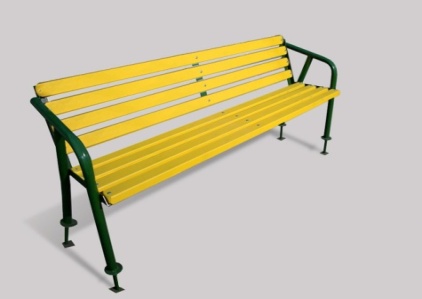 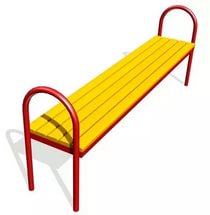 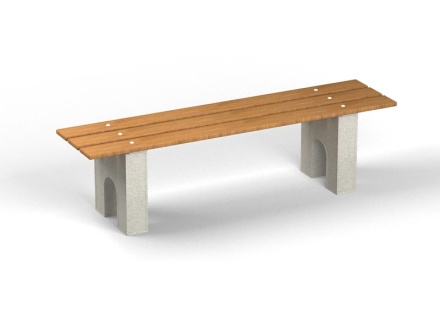 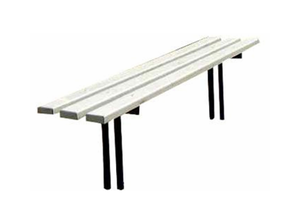 2.Урна переносная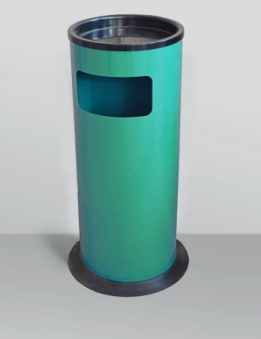 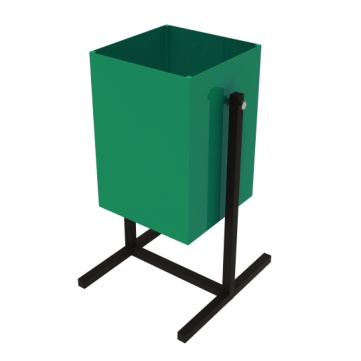 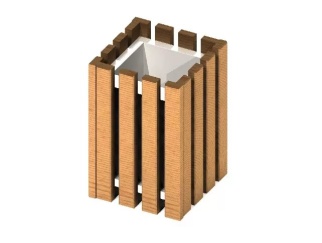 3.Светильник уличный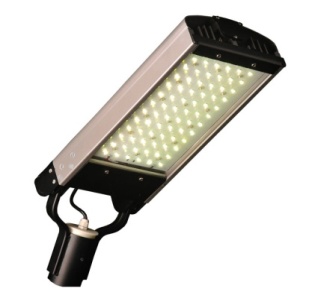 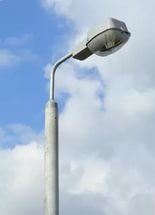 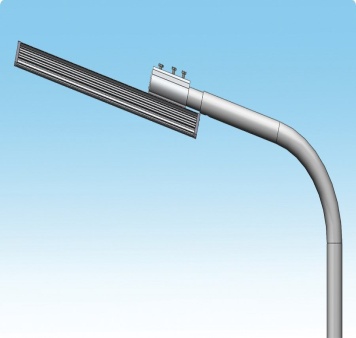 №п/пНаименование работЕд.измер.Кол-воСтоимость с НДС в руб1Поднятие кирпичных горловин колодцев(без стоимости люка) 1 люк12741,002Снятие деформированных а/бетонных покрытий фрезой толщ.5см(с погрузкой и перевозкой на расстоянии до  10км)м2137,003Разборка а/бетонного покрытия (с погрузкой экскаватором и перевозкой на расстоянии до 15км) толщ10см4толщ. 10смм31м2х0,1м117,005Разработка грунта с погрузкой на а/самосвал (с перевозкой на расстоянии до  10км)6толщ. 10смм31м2х0,1м139,007Устройство подстилающих и выравнивающих слоев из песка8толщ. 10смм31м2х0,1м66,009Устройство подстилающих и выравнивающих слоев из щебня (с доставкой на расстоянии до 70км)10толщ. 10смм31м2х0,1м169,0011Розлив битума тн1м2х0,0003тн7,0012Устройство выравнивающего слоя из а/бетона толщ.2,5см (нижний слой а/б марки П)-проезжая частьтн1м2х0,025мх234тн212,0013Устройство а/бетонного  слоя из а/бетона толщ.5 см (верхний слой а/б марки П,тип В) -проезжая частьм21468,0014Устройство а/бетонного  слоя из а/бетона толщ.4 см ( а/б марки Ш,тип Д)~тротуарм21411,0015Разборка старого бортового камня(с погрузкой экскаватором и11 перевозкой на расстоянии до  15 км) пог.м.1222,0016Установка нового бортового камняпог.м.1923,00№п/пНаименование работЕд.измер.Стоимость с НДС в руб1Прокладка провода по фасаду зданиям1012Установка кронштейнашт2 3523Установка свеитльникашт18774Установка выкульчателяшт705Установка фотоэлемента шт3126Установка распредерительной коробкишт6867Прокладка труб гофра для защиты проводовм318Затягивание провода в трубым89Установка опоры СВ-110-5шт2 76510Подвес провода СИПшт10111Демонтаж светильникашт73212Демонтаж провода с фасадам2413Демонтаж опорышт70914Сверление отверстий в кирпиче1 отв.1515Материалы:16Провод ВВГ 3*2,5м34,2717Провод ВВГ 3*1,5м21,1218Опора СВ-110-5шт9 70019Фотоэлементшт36720Автоматический выключатель  16Ашт91,3821Выключательшт54,5222Г офротрубам4,9123Труба полипропиленоваям48,0024Светодиодный светильник (с датчиком движения) накладной защитного исполненияшт1  42025Светильник светодиодный LEDшт5 75026Кронштейн для светильниковшт482,8627Провод СИП 2*16м33,2628Провод СИП 4*16м57,3729Провод СИП 4*25м80,0931Изолента ПВХ шт37,2432Коробка распределитенльнаяшт72,5033Клипсашт7,9634Дюбель-гвоздь (быстрый монтаж)шт3,5035Рейка DIN 30смшт17,9536Шина нулеваяшт347,93№п/пНаименование работЕд.измер.Стоимость с НДС в руб1Стоимость установки скамьи ед1876Оборудование2СкамьяРазмеры:  1500'^380'’'680шт43683СкамьяРазмеры: 2000'^385'*^660шт57844Скамья со спинкой Размеры: 1985*715*955шт11450№п/пНаименование работЕд.измер.Стоимость с НДС в руб1Стоимость установки урнышт513Оборудование2Урна наземная Объем: 20лРазмеры: 400*300*540шт34693Урна наземная Объем:40л Размеры: 480*380*570шт40534Урна с контейнером на бетонном основании (монтаж не требуется) Размеры: 420*420*665шт3267